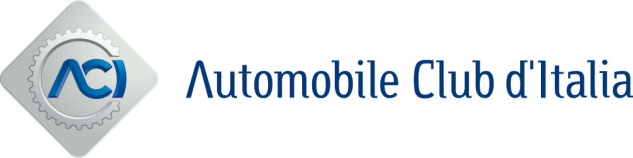 Roma, 5 marzo 2024MERCATO AUTOVEICOLIACI:  CRESCITA A DUE CIFRE PER L’USATO A FEBBRAIO  +55,9% IL BILANCIO MENSILE DELLE RADIAZIONI AUTOProsegue la stagione positiva per il mercato dell’usato che a febbraio archivia aumenti a due cifre, anche per effetto della giornata lavorativa in più per l’anno bisestile. I passaggi di proprietà delle autovetture al netto delle minivolture (trasferimenti temporanei a nome del concessionario in attesa della rivendita al cliente finale) hanno registrato un incremento del 15,6% rispetto al mese di febbraio 2023 (+10,1% in termini di media giornaliera), confermando ancora una volta come il mercato dell’usato continui ad attrarre maggiori consensi rispetto al mercato del nuovo: per ogni 100 autovetture nuove a febbraio ne sono state vendute 185 di seconda mano, che salgono complessivamente a 193 nel primo bimestre dell’anno.In crescita anche i passaggi netti di motocicli, che hanno messo a bilancio un incremento del 14,3% rispetto al mese di febbraio 2023 (+8,8% in termini di media giornaliera).Per quanto riguarda le alimentazioni le preferenze dei consumatori, per l’ennesima volta, sono ricadute sui carburanti tradizionali (gasolio e benzina); la quota delle vetture ibride a benzina di seconda mano si attesta tuttavia al 6,3%, evidenziando un aumento del 72,4%. Sempre al palo le compravendite di auto elettriche, che seppure in crescita del 71,2%, non superano ancora lo 0,6% di quota.Nelle minivolture si confermano al primo posto le alimentazioni diesel (49,7% di quota a febbraio, in calo rispetto all’analogo mese del 2023, quando era il 53%). L’incidenza delle alimentazioni ibride a benzina si colloca invece al 7,9%, superando ancora una volta quella delle alimentazioni a gpl che si attesta al 7,5%. Da evidenziare infine l’aumento delle minivolture di auto ibride a gasolio (+60,5%), la cui quota resta però ancora al di sotto del 2%.Nei primi due mesi del 2024 rispetto allo stesso periodo del 2023 i trasferimenti netti evidenziano aumenti del 14,1% per le autovetture, dell’11,4% per i motocicli e del 13,2% per tutti i veicoli.I dati sono riportati nell’ultimo bollettino mensile “Auto-Trend”, l’analisi statistica realizzata dall’Automobile Club d’Italia sui dati del PRA, consultabile sul sito www.aci.it .Forte balzo a febbraio per le radiazioni, che nel settore delle quattro ruote hanno conseguito un eclatante +55,9% rispetto al mese di febbraio del 2023 (+48,4% in termini di media giornaliera). Risultato determinato in particolare dalle rottamazioni (+22,3%), dalle esportazioni (+29,3%) e da quasi 29.000 radiazioni d’ufficio attivate dalla Regione Lombardia. Il tasso unitario di sostituzione a febbraio risulta pari a 0,90 (ogni 100 auto nuove ne sono state radiate 90) e a 0,81 nel primo bimestre dell’anno.Incremento mensile anche per le radiazioni di motocicli che hanno chiuso il bilancio di febbraio con una variazione positiva del 41,5% rispetto all’analogo mese del 2023(+34,7% in termini di media giornaliera), su cui ha pesato anche in questo caso la radiazione d’ufficio di oltre 3.000 motocicli operata dalla Regione Lombardia.Complessivamente nel primo bimestre 2024 rispetto allo stesso periodo del 2023 le radiazioni hanno archiviato  incrementi del 34,4% per le autovetture, del 23,5% per i motocicli e del 35,4% per tutti i veicoli.  RADIAZIONI E USATO A FEBBRAIO      Fonte: ACI – Automobile Club d’Italia      (*) Al netto delle minivolture   RADIAZIONI E USATO DA GENNAIO A FEBBRAIO      Fonte: ACI – Automobile Club d’Italia      (*) Al netto delle minivolture   2024: RADIAZIONI AUTOVETTURE SECONDO LA CLASSE EURO (val. %)      Fonte: ACI – Automobile Club d’Italia   CONFRONTO PRIME ISCRIZIONI–PASSAGGI AUTOVETTURE PER ALIMENTAZIONE             Fonte: ACI – Automobile Club d’Italia             NOTA: Le variazioni percentuali sono calcolate rispetto ai valori assoluti delle formalità non inseriti in tabella.AUTOVETTURE: QUADRO PROVINCIALE (Febbraio 2024)        Fonte: ACI – Automobile Club d’ItaliaRADIAZIONIRADIAZIONIRADIAZIONIPASSAGGI DI PROPRIETA’ (*)PASSAGGI DI PROPRIETA’ (*)PASSAGGI DI PROPRIETA’ (*) FEB ’23 FEB ’24Var. % FEB ’23 FEB ’24Var. %AUTO84.614131.87455,9235.603272.40715,6MOTO10.54414.91741,541.92647.91214,3TUTTI I VEICOLI104.749165.96958,4317.625365.43615,1RADIAZIONIRADIAZIONIRADIAZIONIPASSAGGI DI PROPRIETA’ (*)PASSAGGI DI PROPRIETA’ (*)PASSAGGI DI PROPRIETA’ (*) GEN-FEB ’23GEN-FEB ’24Var. %GEN-FEB ’23GEN-FEB ’24Var. %AUTO167.488225.07634,4469.904536.08514,1MOTO19.94224.63523,577.69086.51811,4TUTTI I VEICOLI206.182279.24235,4629.002712.11413,2GENFEBMARAPRMAGGIULUGAGOSETOTTNOVDICTOTALEEURO 00,92,81,9EURO 11,74,33,0EURO 215,015,015,0EURO 324,220,522,3EURO 434,935,535,2EURO 5-621,720,020,8Non identificato 1,61,81,7QUOTA DI MERCATO (%)QUOTA DI MERCATO (%)QUOTA DI MERCATO (%)QUOTA DI MERCATO (%)QUOTA DI MERCATO (%)FEB ’23FEB ’24Var. %GEN-FEB ’23GEN-FEB ’24Var. %PASSAGGI AL NETTO MINIVOLTUREPASSAGGI AL NETTO MINIVOLTUREPASSAGGI AL NETTO MINIVOLTUREPASSAGGI AL NETTO MINIVOLTUREPASSAGGI AL NETTO MINIVOLTUREBENZINA 38,0%37,0%13,037,8%37,0%12,5DIESEL46,2%44,7%12,046,0%44,9%11,9BENZINA/GPL7,3%7,5%18,17,2%7,5%19,1BENZINA/METANO2,1%1,8%0,12,1%1,9%1,8METANO0,6%0,5%7,60,6%0,5%5,5ELETTRICO0,4%0,6%71,20,4%0,6%66,4IBRIDO-BENZINA4,3%6,3%72,44,7%6,1%49,0IBRIDO-GASOLIO0,7%1,1%96,10,6%1,1%96,8MINIVOLTUREMINIVOLTUREMINIVOLTUREMINIVOLTUREMINIVOLTUREBENZINA 29,1%30,0%16,129,3%29,9%18,7DIESEL53,0%49,7%5,752,8%49,7%9,8BENZINA/GPL7,4%7,5%13,77,4%7,5%18,7BENZINA/METANO2,1%1,7%-6,32,0%1,7%-1,7METANO0,7%0,6%6,40,7%0,6%2,2ELETTRICO0,8%1,0%37,50,8%1,0%47,7IBRIDO-BENZINA5,7%7,9%57,15,8%7,9%58,9IBRIDO-GASOLIO1,1%1,6%60,51,1%1,7%82,8RADIAZIONIRADIAZIONIRADIAZIONIPASSAGGI NETTIPASSAGGI NETTIPASSAGGI NETTIProvincia20232024 Var. %20232024 Var. %AL (Alessandria)65981824,11.7722.07817,2AT (Asti)     29635419,79451.07714,0BI (Biella)     24035046,080691313,3CN (Cuneo) 9011.21434,72.6222.90610,8NO (Novara)   6006081,31.4961.70514,0TO (Torino)    2.4672.92818,79.20310.48714,0VB (Verbania)   22330034,669378413,1VC (Vercelli)   28337030,973985615,8PIEMONTE5.6696.94322,518.27620.80613,8AO (Aosta)   225221-1,757664211,4VALLE D'AOSTA225221-1,757664211,4BG (Bergamo)   1.2933.180145,94.3204.97915,3BS (Brescia)    1.6815.312216,05.3316.20216,3CO (Como)    8922.984234,52.4252.92120,4CR (Cremona)   5981.407135,31.3541.67924,0LC (Lecco)    5071.502196,31.1981.44720,8LO (Lodi)    395927134,68911.07720,9MN (Mantova)    6151.766187,21.5802.10133,0MI (Milano)    5.44019.933266,410.65112.42616,7MB (Monza Brianza)1.2823.795196,03.1723.70416,8PV (Pavia)   8142.429198,42.2482.78724,0SO (Sondrio)    270610125,776185412,2VA (Varese)    1.2853.799195,73.5004.01614,7LOMBARDIA15.07247.644216,137.43144.19218,1BZ (Bolzano)   1.0231.16714,12.0312.45620,9TN (Trento)    1.1321.057-6,62.5693.10320,8TRENTINO A.A.2.1552.2243,24.6005.55920,8BL (Belluno)29533212,680691213,2PD (Padova)   1.3041.70130,53.6654.31617,8RO (Rovigo)38745116,68891.11125,0TV (Treviso)      1.3761.84834,33.3894.00118,1VE (Venezia)   1.0781.30721,32.8393.45621,7VR (Verona)    1.2881.95151,43.8024.75625,1VI (Vicenza)   1.4361.78324,13.4864.11918,2VENETO7.1649.37330,818.87622.67220,1GO (Gorizia)   24927912,154365019,7PN (Pordenone)   54567523,81.2781.54821,1TS (Trieste)     28234121,07538158,2UD (Udine)9801.20723,22.1922.52815,3FRIULI V.G.2.0562.50221,74.7665.54116,3GE (Genova)     9379865,22.7462.9808,5IM (Imperia)     2702824,578998825,3SP (La Spezia)    24036451,87021.00543,2SV (Savona)   3583703,41.0551.22616,2LIGURIA1.8052.00311,05.2926.19917,1BO (Bologna)    1.2521.63930,93.6634.11212,3FE (Ferrara)    59770217,51.4531.60510,5FO (Forlì)    52364022,31.5331.97628,9MO (Modena)   1.0171.23421,33.1243.57914,6PR (Parma)    6156708,91.8622.09812,7PC (Piacenza)35043725,01.2161.39814,9RA (Ravenna)    62581630,51.6361.91917,3RE (Reggio Emilia)  87499413,72.3372.67614,5RN (Rimini)    40857942,01.2281.40814,6EMILIA ROMAGNA6.2617.71023,218.05220.77215,1NORD40.40778.62094,6107.869126.38317,2AR (Arezzo)     50666030,31.4991.5624,2FI (Firenze)     1.5372.74978,93.4764.07017,1GR (Grosseto)   3954339,79841.13115,0LI (Livorno) 40455537,51.2041.41617,6LU (Lucca)    43963544,51.4441.65614,7MS (Massa Carrara) 18228858,471685819,8PI (Pisa)    49570542,31.6291.87815,3PT (Pistoia)46255420,01.4161.5358,4PO (Prato)     28144257,49301.10819,2SI (Siena)     37448930,91.0871.35324,4TOSCANA5.0757.51148,014.38516.56815,2PG (Perugia)   1.0541.32625,82.8103.20113,9TR (Terni)     35042922,79141.10721,2UMBRIA1.4041.75525,03.7244.30815,7AN (Ancona)    65177719,31.7782.18622,9AP (Ascoli Piceno)     24227915,471583516,8FM (Fermo)22430234,961673519,3MC (Macerata)    40450926,11.2561.42613,5PU (Pesaro e Urbino) 34147138,21.1861.41619,4MARCHE1.8622.33925,65.5516.59718,8FR (Frosinone)   77489115,12.2032.45911,6LT (Latina)78691616,52.4212.70511,7RI (Rieti)     2983155,87287807,1RM (Roma)   6.5568.30226,617.41718.5436,5VT (Viterbo)   5875890,41.4311.64515,0LAZIO9.00111.01322,424.20026.1338,0CENTRO17.34222.61930,447.86053.60612,0AQ (L'Aquila)   44758631,21.2361.46518,5CH (Chieti)   5946509,41.5061.76617,3PE (Pescara)    45454921,01.1241.46130,0TE (Teramo)   46453415,21.2801.53720,1ABRUZZO1.9592.32018,45.1466.22921,0CB (Campobasso)    395332-15,99071.17529,6IS (Isernia)   1341415,335741817,0MOLISE529473-10,51.2641.59326,0AV (Avellino)   5586007,41.5771.88119,3BN (Benevento)    429378-11,81.1071.25313,1CE (Caserta) 1.2161.2644,03.6834.47121,4NA (Napoli)     3.5934.10114,210.53412.38417,6SA (Salerno)  1.2571.50719,94.1134.95420,5CAMPANIA7.0537.85111,321.01424.94318,7BA (Bari)    1.8782.17415,85.1095.82614,0BT (Barletta Andria Trani)48860022,81.4461.79524,2BR (Brindisi)50168035,61.6972.04420,4FG (Foggia)7978719,32.7363.12914,4LE (Lecce)   1.4951.5483,63.1933.56111,5TA (Taranto)   72683815,42.3432.5659,5PUGLIA5.8856.71014,016.52418.92114,5MT (Matera)     25830317,572883114,2PZ (Potenza)    55863513,71.3521.66122,9BASILICATA81693814,92.0802.49219,8CZ (Catanzaro)         4314463,61.3351.54515,7CS (Cosenza)    847810-4,42.7413.35722,5KR (Crotone)    149145-2,66466977,9RC (Reggio Calabria)52868229,11.9802.39120,8VV (Vibo Valentia)161149-7,458769217,9CALABRIA2.1162.2325,57.2898.68219,1AG (Agrigento)   616593-3,71.5381.77815,6CL (Caltanissetta)389386-0,79561.16121,5CT (Catania)   1.2671.57924,74.6695.33714,3EN (Enna)     19423219,759869215,7ME (Messina)   69786223,62.3812.5396,6PA (Palermo)     1.3881.68221,24.3894.87411,1RG (Ragusa)  41651022,71.3191.56919,0SR (Siracusa)    58477933,31.6581.85812,1TP (Trapani)    62570512,71.8351.783-2,8SICILIA6.1767.32918,719.34321.59211,6CA (Cagliari)6867093,31.8301.9898,7NU (Nuoro)  32438117,79721.07410,5OR (Oristano)   18927244,06857458,7SS (Sassari)    77297926,82.1962.47012,5SU (Sud Sardegna)36044122,61.5311.68710,2SARDEGNA2.3312.78219,47.2147.96610,4SUD E ISOLE26.86530.63514,079.87492.41715,7